Международная научно-практическая конференция«ТЕНДЕНЦИИ В ОБУЧЕНИИ ИНОСТРАННЫМ ЯЗЫКАМ: ДОСТИЖЕНИЯ, ПРОБЛЕМЫ И РЕШЕНИЯ»Пресс-релизМеждународная научно-практическая конференция «Тенденции в обучении иностранным языкам: достижения, проблемы и решения» организуется Узбекским государственным университетом мировых языков, Республиканским научно-практическим центром развития инновационных методик обучения иностранным языкам в партнерстве с Министерством высшего и среднего специального образования Республики Узбекистан, Министерством Народного Образования, а также Посольством США в Узбекистане.Конференция проводится 16-17 октября 2019 года в здании Узбекского государственного университета мировых языков.Мероприятие организовано в рамках реализации реформ в образовательной системе республики, осуществляемых с целью исполнения задач, предусмотренных  Постановлениями Президента Республики Узбекистан №ПП-2909 от 20 апреля 2017 года «О мерах по дальнейшему развитию системы высшего образования», №ПП-3739 от 24 мая 2018 года «О мерах по дальнейшему углублению и расширению сотрудничества Республики Узбекистан с Соединёнными Штатами Америки», а также № ПП1875 «О мерах по дальнейшему  совершенствованию системы изучения иностранных языков» от 10 декабря 2012 года, которые служили важным событием и катализатором деятельности по повышению уровня преподавания иностранных языков на всех ступенях непрерывного образования. Известно, что на сегодняшний день наше государство создаёт все условия для совершенствования изучения иностранных языков в республике, уделяется особое внимание обучению иностранным языкам среди представителей молодого поколения. Наряду с этим, проводится ряд работ по повышению потенциала молодых кадров.Международная научно-практическая конференция является платформой для обмена мнениями и опытом по следующим направлениям: современные подходы к совершенствованию государственных образовательных стандартов и учебных программ для иностранных языков; обучение спецпредметов на иностранном языке по современным методам (CLIL, CBLT, EMI, CBI); межкультурная коммуникация в обучении иностранным языкам; важность современных подходов в системе тестирования в оценке знаний иностранных языков; актуальные проблемы лингвистической теории; эффективное использование ИКТ в обучении.Целью данного мероприятия явились анализ существующей ситуации в данной области и перспективы развития системы изучения и преподавания иностранных языков, а также выявление основных факторов, обусловивших их растущую популярность. Всё это рассматривается с точки зрения лингвистики, прагматики, дидактики и наиболее продуктивных направлений его развития с точки зрения преподавания иностранного языка в непрерывной системе образования. Также  обсуждены актуальные вопросы прикладных исследований и их внедрение в научную и образовательную среду.В работе данной конференции ожидается участие свыше 200 опытных экспертов, ведущих специалистов-языковедов из 12 регионов республики, а также более 30 зарубежных специалистов из США, Новой Зеландии, Казахстана и Кыргызстана. В частности, в работе конференции примут участие Посол Соединенных Штатов Америки в Узбекистане,  Советник посольства США по делам культуры и образования Жоан Крамб, Директор регионального офиса английского языка по Центральной Азии (RELO) Джон Силвер (John Silver), специалисты английского языка из США, Университета Вебстер в Ташкенте, Института Гёте и представители других зарубежных университетов и международных организаций.Программа мероприятия включает в себя пленарное заседание, семинары по секциям и дебаты в группах. В заключении мероприятия состоится церемония вручения сертификатов для презентёров и участников конференции. Дополнительная информация о конференции доступна по адресу:  www.uzspic.uz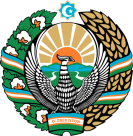 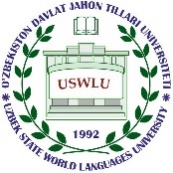 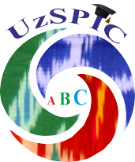 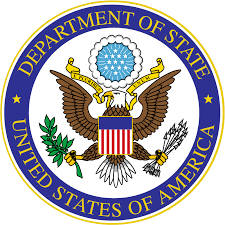 ЎЗБЕКИСТОН РЕСПУБЛИКАСИ ОЛИЙ ВА ЎРТА МАХСУС ТАЪЛИМ ВАЗИРЛИГИЎЗБЕКИСТОН ДАВЛАТ ЖАҲОН ТИЛЛАРИ УНИВЕРСИТЕТИЧЕТ ТИЛЛАРНИ ЎҚИТИШНИНГ ИННОВАЦИЯВИЙ МЕТОДИКАЛАРИНИ РИВОЖЛАНТИРИШ РЕСПУБЛИКА ИЛМИЙ-АМАЛИЙ МАРКАЗИ АҚШНИНГ ЎЗБЕКИСТОНДАГИ ЭЛЧИХОНАСИ